Christopher BANDERS (25 years)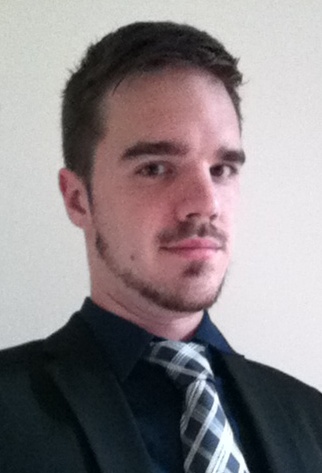 Charles Malek; Sagesse Builind,Achrafieh; Beirut, Lebanon		Tel. : +096 70 996 408	E-mail : chris_banders@yahoo.de		Nationality: British and GermanEDUCATIONWORKING EXPERIENCESKILLSComputer Skills:Microsoft Office (Word, Excel, PowerPoint, Outlook), Accounting Software (SAGE, CIEL), Translations tools (Word East), KLEOSLanguage Skills:German (Mother tongue), English (Mother tongue), French (Bilingual), Spanish (Excellent), Italian (Good), Arabic (Basics), Lebanese Arabic (Basics)Since September 2014July 2014Master of International and European Law, University of Pierre Mendès France (UPMF), Grenoble, FranceMaster of Arts in Political Science, American University of Beirut (AUB), Beirut, LebanonBachelor of Political Science Minor History , University of Paris VIII, Paris, France Bachelor of Law, Centre Audiovisuel d’Etudes Juridiques à Distance (CAVE), University of Versailles Saint-Quentin-en-Yveslines, Paris, FranceJuly 2013Exchange year in Political Science (Erasmus) , Universidad Complutense de Madrid, SpainSeptember 2011HND Accounting and Finance, French-German Commercial and Business School (EFACI) at Issy-les-Moulineaux July 2008High School Certificate minor Science  at  the Droste-Hülshoff Gymnasium, Meersburg, GermanySince 09/14Research Assistant  at American University of Beirut , Beirut, Lebanon Administrative and research related workTeaching and correcting exams04/14 – 08/14Junior Accountant  at VIGEL & ASSOCIES , Paris, France Updating the Accounts ReceivableTax preparationPreparation of reportings and annual accountsParticipation in audits of the Company09/13 –01/14Juridical Secretary  at LL Avocats, Paris, France Classical secretary tasks (answering phone, mail, archives,etc.c)Preparation of the letters for the different French tribunals (TASS, TCI, CRA, CARSAT, URSSAF)09/11 – 08/12Junior Accountant at ECOVIS, Paris, FranceUpdating the Accounts ReceivableTax preparationPreparation of reportings and annual accountsParticipation in audits of the Company11/09 – 08/11Trainee in the department of Risk and Internal Control at Siemens, Saint Denis, France Analyses of the Expense ReportsProject of updating the financial processesProject of updating the Management HandbookVarious works to ensure financial transparency